						Předkládá:	Mgr. Jiří Pospíšil,								1. náměstek primátora						Zpracovaly:	Mgr. Alexandra Klímková,				vedoucí Odboru správy a údržby 				majetku města								Zuzana Najbrová,			odborný referent oddělení nakládání s majetkem města Odboru SÚMMZasedání Zastupitelstva města Prostějovakonané dne 15. 06. 2021Schválení prodeje pozemku p.č. 6695/22 v k.ú. ProstějovNávrh usnesení:Zastupitelstvo města Prostějovas c h v a l u j eprodej pozemku p.č. 6695/22 – ostatní plocha o výměře 15 m2 v k.ú. Prostějov manželům fyzickým osobám, za následujících podmínek:za kupní cenu ve výši dle znaleckého posudku (cena obvyklá) 4.950 Kč (330 Kč/m²) splatnou před podpisem kupní smlouvy,náklady spojené s vyhotovením znaleckého posudku a správní poplatek spojený s podáním návrhu na povolení vkladu vlastnického práva do katastru nemovitostí uhradí kupující.Důvodová zpráva:V rámci provádění kontroly užívání majetku ve vlastnictví Statutárního města Prostějova bylo Odborem správy a údržby majetku města Magistrátu města Prostějova zjištěno, že pozemek p.č. 6695/22 v k.ú. Prostějov, který se nachází na ul. Lidická v Prostějově, je součástí zaplocené manipulační plochy u dvou stávajících staveb garáží a tvoří tak jeden funkční celek s pozemky p.č. 6695/10 (manipulační plocha), p.č. 6695/15 (zastavěná plocha s garáží), p.č. 6695/16 (zastavěná plocha s garáží) a p.č. 6695/30 (manipulační plocha), vše v k.ú. Prostějov. Po vyzvání k majetkoprávnímu dořešení užívání předmětného pozemku Statutárního města Prostějova předložili manželé fyzické osoby, dne 21.02.2021 žádost o prodej předmětného pozemku p.č. 6695/22 v k.ú. Prostějov. Žadatelé jsou spoluvlastníci pozemků p.č. 6695/10, p.č. 6695/15, p.č. 6695/16 a p.č. 6695/30, vše v k.ú. Prostějov, přičemž spoluvlastnický podíl o velikosti 1/2 mají ve společném jmění manželů a spoluvlastnický podíl o velikosti 1/2 vlastní fyzická osoba. Prodejem předmětného pozemku by došlo k trvalému majetkoprávnímu dořešení jeho užívání. Záležitost je řešena pod SpZn. OSUMM 127/2021.Stanoviska odborů MMPv (subjektů):1. Odbor územního plánování a památkové péče sděluje, že k prodeji uvedeného pozemku nemá žádné připomínky.2. Odbor rozvoje a investic posoudil uvedenou nabídku a sděluje, že nemá námitky k prodeji předmětného pozemku. 3. Odbor životního prostřední nemá námitek k odprodeji pozemku. 4. Odbor dopravy jako příslušný silniční správní úřad pro místní komunikace, veřejně přístupné účelové komunikace a silnice II. a III. tříd dle § 40 odst. 4 a 5 zákona č. 13/1997 Sb., o pozemních komunikacích, ve znění pozdějších předpisů, sděluje, že k prodeji pozemku nemá námitek.Rada města Prostějova dne 04.05.2021 usnesením č. 1371 vyhlásila záměr prodeje pozemku p.č. 6695/22 – ostatní plocha o výměře 15 m² v k.ú. Prostějov za následujících podmínek:za kupní cenu ve výši minimálně dle znaleckého posudku (cena obvyklá) splatnou před podpisem kupní smlouvy,náklady spojené s vyhotovením znaleckého posudku a správní poplatek spojený s podáním návrhu na povolení vkladu vlastnického práva do katastru nemovitostí uhradí kupující.Záměr prodeje předmětného pozemku byl v souladu s příslušnými ustanoveními zákona č. 128/2000 Sb., o obcích (obecní zřízení), ve znění pozdějších předpisů, zveřejněn vyvěšením na úřední desce Magistrátu města Prostějova a způsobem umožňujícím dálkový přístup. K vyhlášenému záměru se v zákonem stanovené lhůtě nikdo jiný nepřihlásil.Dle znaleckého posudku byla obvyklá cena pozemku p.č. 6695/22 v k.ú. Prostějov znalcem stanovena ve výši 4.950 Kč (330 Kč/m²).5. Stanovisko předkladatele:Odbor správy a údržby majetku města nemá námitek ke schválení prodeje pozemku p.č. 6695/22 – ostatní plocha o výměře 15 m2 v k.ú. Prostějov manželům fyzickým osobám, za podmínek dle návrhu usnesení. Předmětný pozemek je součástí soukromé zaplocené manipulační plochy se  stávajícími garážemi a tvoří jeden funkční celek s pozemky p.č. 6695/10, p.č. 6695/15, p.č. 6695/16 a p.č. 6695/30, vše v k.ú. Prostějov. Prodejem spoluvlastníkům těchto pozemků dojde k trvalému majetkoprávnímu dořešení jeho užívání.Manželé fyzické osoby nejsou dlužníky Statutárního města Prostějova.Materiál byl předložen k projednání na schůzi Finančního výboru dne 08.06.2021.Osobní údaje fyzických osob jsou z textu vyjmuty v souladu s příslušnými ustanoveními zákona č.101/2000 Sb., o ochraně osobních údajů a o změně některých zákonů, ve znění pozdějších předpisů. Úplné znění materiálu je v souladu s příslušnými ustanoveními zákona č. 128/2000 Sb., o obcích (obecní zřízení), ve znění pozdějších předpisů k nahlédnutí na Magistrátu města ProstějovaPřílohy:situační mapa – příloha č. 1mapa širších vztahů – příloha č. 2fotodokumentace – příloha č. 3Příloha č. 1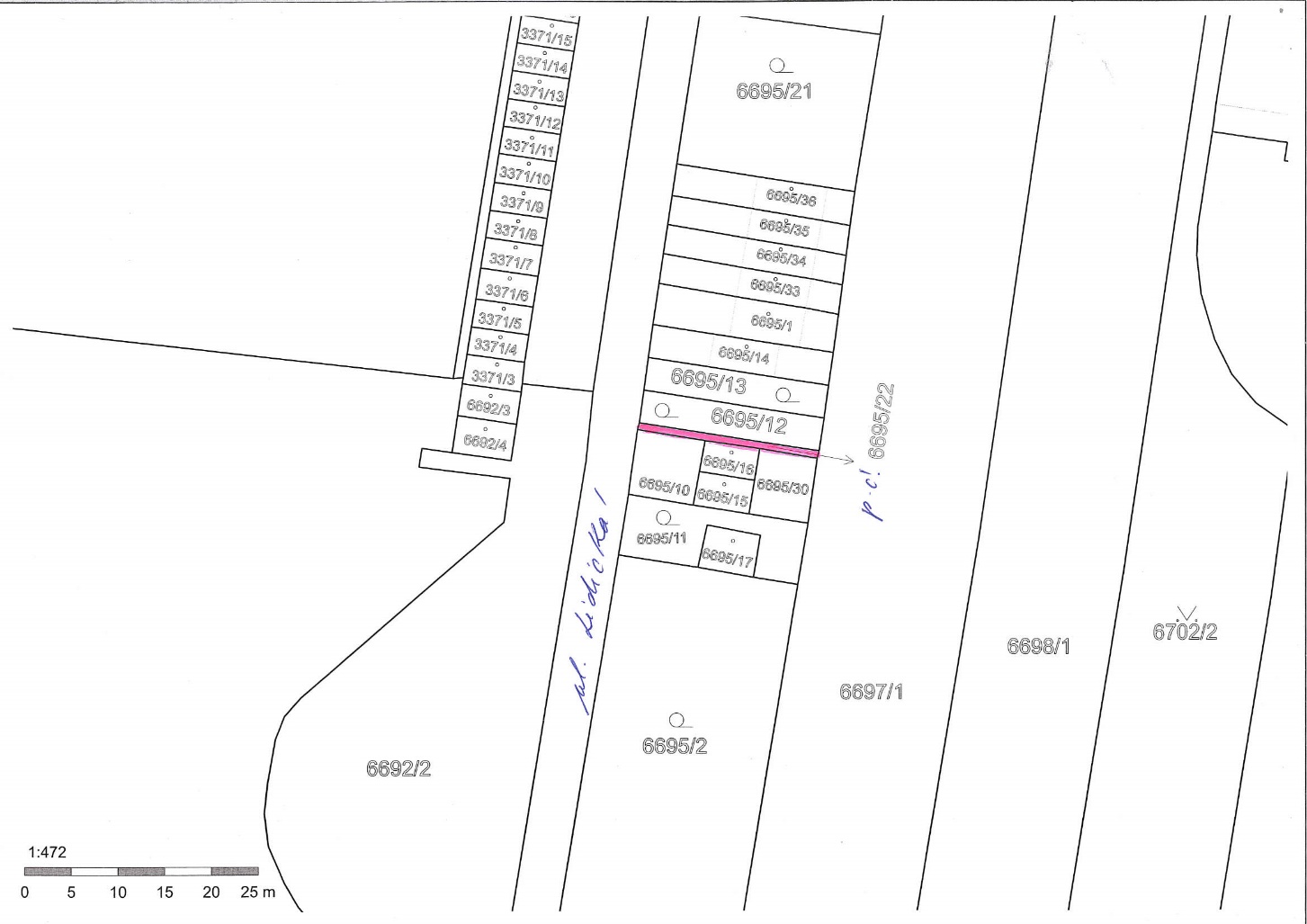 Příloha č. 2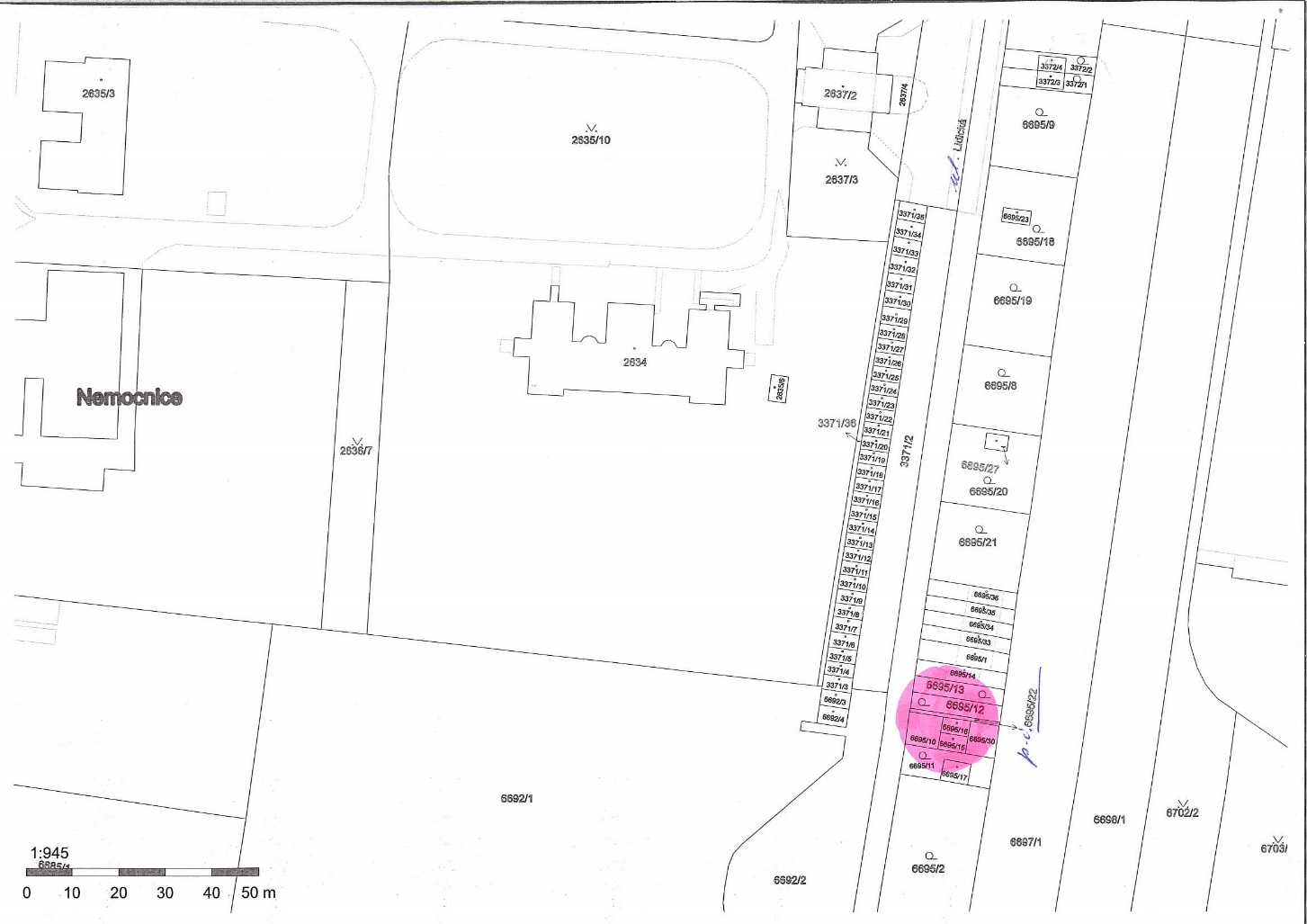 Příloha č. 3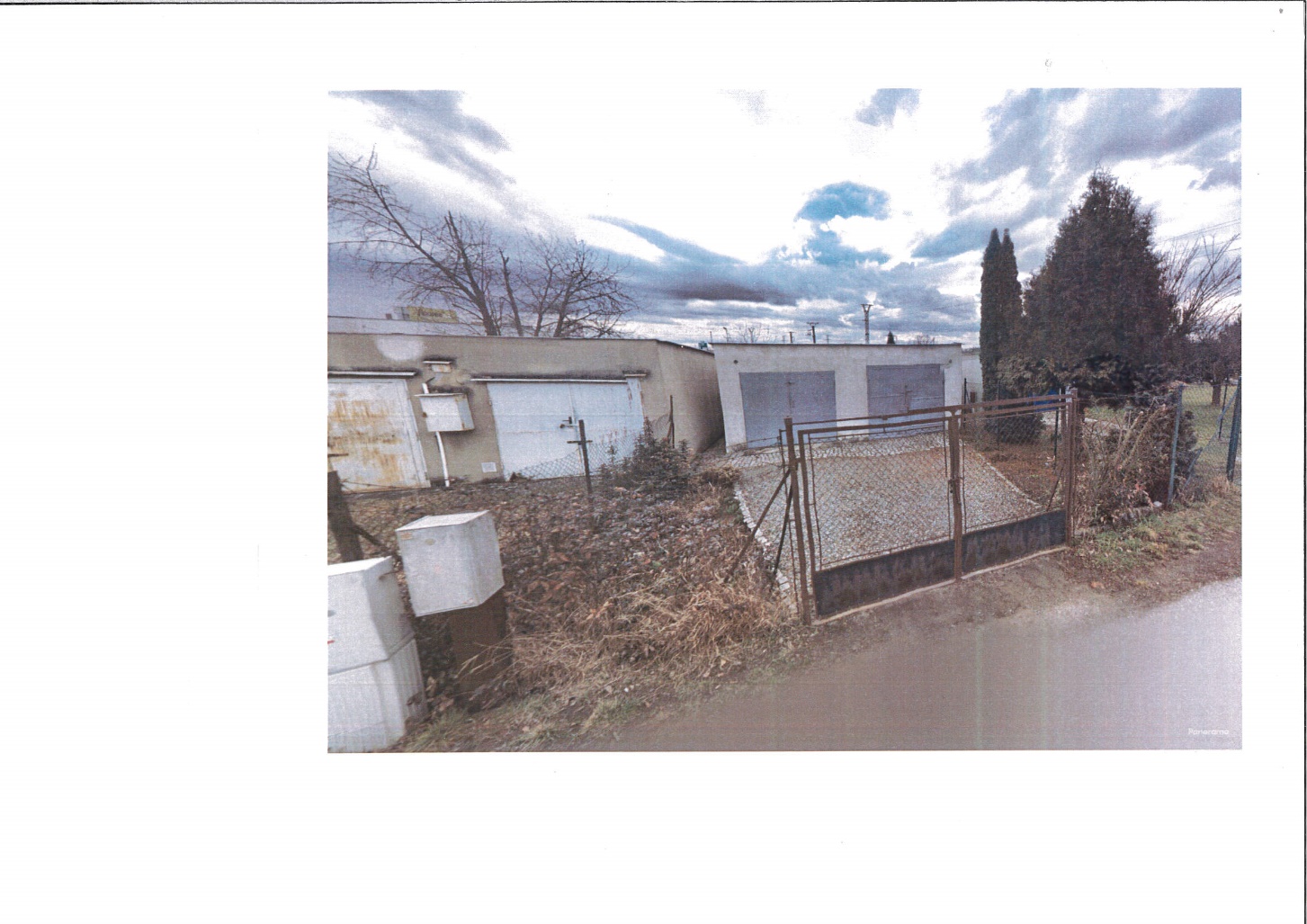 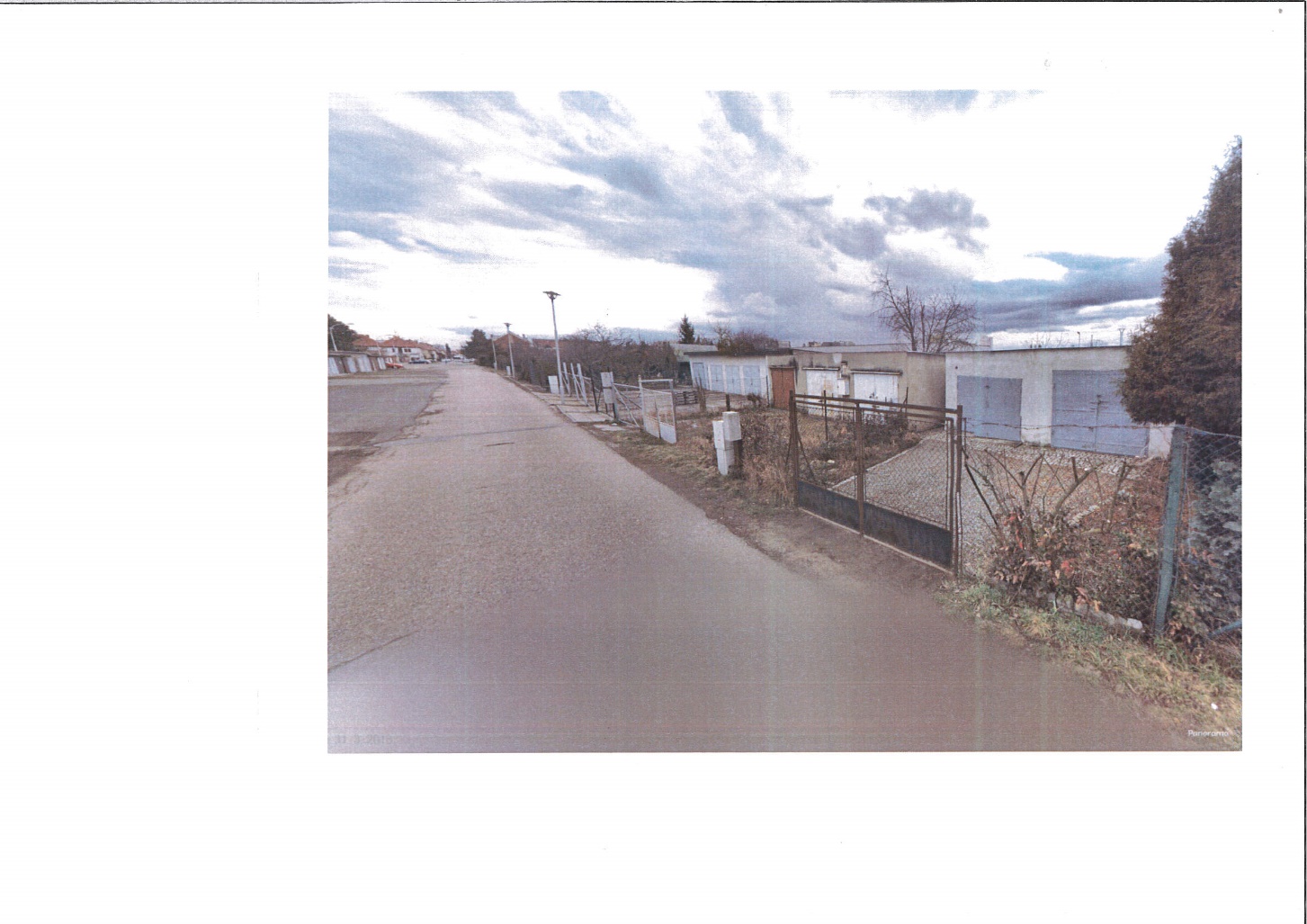 P o d p i s yP o d p i s yP o d p i s yP o d p i s yPředkladatelMgr. Jiří Pospíšil, 1. náměstek primátora26.05.2021Mgr. Pospíšil, v.r.Za správnostMgr. Alexandra Klímková, vedoucí Odboru správy a údržby majetku města26.05.2021Mgr. Klímková, v.r.Zpracovatel Zuzana Najbrová, odborný referent oddělení nakládání s majetkem města Odboru SÚMM26.05.2021Najbrová, v.r.Důvodová zpráva obsahuje stanoviska dotčených odborů MMPv (subjektů)Důvodová zpráva obsahuje stanoviska dotčených odborů MMPv (subjektů)Důvodová zpráva obsahuje stanoviska dotčených odborů MMPv (subjektů)Důvodová zpráva obsahuje stanoviska dotčených odborů MMPv (subjektů)Odbor MMPv (subjekt)Odbor MMPv (subjekt)Stanovisko ze dneResumé1.OÚPPP19.03.2021nemá žádné připomínky2.ORI15.03.2021nemá námitky 3.OŽP15.03.2021nemá námitek4.OD19.03.2021nemá námitek5.OSÚMM26.05.2021nemá námitek